МИНИСТЕРСТВО НАУКИ И ВЫСШЕГО ОБРАЗОВАНИЯ РОССИЙСКОЙ ФЕДЕРАЦИИФедеральное государственное бюджетное образовательное учреждение высшего профессионального образования «Забайкальский государственный университет» (ФГБОУ ВПО «ЗабГУ»)Факультет естественных наук, математики и технологий Кафедра теории и методики профессионального образования, сервиса и технологийУЧЕБНЫЕ МАТЕРИАЛЫдля студентов заочной формы обучения(с полным сроком обучения)по дисциплине «Стандартизация и сертификация в сервисе»для направления подготовки 43.03.01 «Сервис»профиль «Сервис в индустрии моды и красоты»Общая трудоемкость дисциплины – 108 часов, 3 зачетные единицы.Форма текущего контроля в семестре – контрольная работа, реферат.Курсовая работа – нет.Форма промежуточного контроля – экзамен (6 сем.).1Краткое содержание курсаМетрологияСтандартизация и техническое регулированиеСертификацияФорма текущего контроляЗадания для контрольной работыСертификация услугЦель	контрольной	работы	-	практическое	усвоение	студентамивопросов сертификации рассматриваемых в процессе изучения дисциплины.Услуга выбирается студентом.Контрольная работа является самостоятельной формой обучения студента, которая выполняется на завершающем этапе изучения дисциплины. Контрольная работа позволяет расширить и закрепить полученные знания по основным разделам дисциплины.Работа выполняется в объёме 10-15 страниц печатного текста с поясняющими схемами на стандартных листах формата А4, кегль 14, шрифт Times New Roman, 1,5 интервал.I. После выбора темы необходимо провести анализ существующей литературы, в том числе используя периодику и интернет ресурсы.Структура контрольной работы:Титульный листВведение: актуальность выбранной темы, методологические основы, научный аппарат, теоретическую и практическую значимость.Основная часть работы – это содержание самой проблемы. Она должна включать в себя пункты плана, раскрывающие основные идеи темы, теорию вопроса, понятий, категорий, то есть решать поставленную цель и задачи.Заключение, в котором важно сосредоточить внимание на выводах и рекомендациях по теме, сконцентрировав в них основные идеи темы.Библиографический список (не менее 10 источников)Собрав и систематизировав материал, приступайте к написанию работы. Каждый вопрос разрабатывайте отдельно, четко очерчивая в нём основные идеи, положения, факты. Избегайте сплошного цитирования. Особое внимание обратите на выводы по каждому вопросу. Добивайтесь взаимосвязи рассматриваемых вопросов.Контрольные вопросы:Схема сертификации по классификации ИСО. Системы сертификации однородной продукции, для которых применяются одни и те же конкретные стандарты, правила и одинаковые процедуры.Основные этапы проведения сертификации: заявка на сертификацию, оценка соответствия объекта сертификации установленным требованиям,2анализ результатов оценки соответствия, решение на сертификацию, инспекционный контроль за сертифицированным объектом.Система сертификации услуг и ее особенности.Схемы сертификации.Испытательные лаборатории и предъявляемые к ним требования. Помещения, испытательное оборудование, средства измерения, нормативная документация и персонал испытательных лабораторий.Права и обязанности заявителя в области обязательного подтверждения соответствия.Правила применения знака соответствия при обязательной сертификации продукции.Основные цели и принципы сертификации.Сущность и содержание сертификации.Оценка соответствия.Основные понятия Федерального Закона «О техническом регулировании».Знак обращения на рынке и знак соответствия.Цели подтверждения соответствия. Принципы подтверждения соответствия.Формы подтверждения соответствия. Добровольное подтверждение соответствия.Обязательное подтверждение соответствия.Международное сотрудничество в области сертификации.Органы по сертификации: основные функции и обязанности.Документы, регулирующие сертификацию.История развития сертификации.Роль сертификации в обеспечении качества продукции и защите прав потребителя. Объекты сертификации - продукция (услуги), процессы, системы качества производства, квалификация персонала.Темы рефератовСовременные тенденции развития стандартизации, метрологии и сертификацииСистема стандартов безопасности труда и ее влияние на уровень травматизма в производстве.Система стандартизации в области охраны окружающей среды и ее влияние на степень загрязнения.Возможности проведения сертификации продукции на пищевом предприятии.Оценка возможности проведения сертификации производства на предприятии общественного питания.Квалиметрия, как основной метод оценки качества готовой продукции.Метрология и ее влияние на качество оказываемых услуг.Организация деятельности органов по сертификации.Организация деятельности испытательных лабораторий.3Законодательная база сертификации.Области применения сертификации.Система сертификации.Структура процессов сертификации.Экологическая сертификация.Аккредитация и взаимное признание сертификации.Основы сертификационных испытаний.Точность и достоверность сертификационных испытаний.Стандартизация объектов сертификации.Стандартизация методов оценки соответствия.Стандарты по организации оценки соответствия.Методическая база сертификации.Рынок сертификационных услуг.Информационное обеспечение сертификационной деятельности.Формирование системы оценки и подтверждения соответствия.Создание национальной системы аккредитации.Международное сотрудничество в области сертификации.Органы государственного контроля за соблюдением технических регламентов.Взаимосвязь стандартизации и сертификации на примере химчистки.Взаимосвязь стандартизации и сертификации на примере услуг ремонта итехобслуживания бытовой радиоэлектронной аппаратуры.Взаимосвязь стандартизации и сертификации на примере услуг парикмахерских.Безопасность и качество услуг, требования по ним в нормативныхдокументах, порядок и формы контроля, их соблюдение.Использование классификации услуг  для решения задач обеспечениябезопасности и качества услуг.Государственный контроль за обеспечением безопасности услуг (формы, методы, практика). Нормативное обеспечение.Сертификация в сфере услуг.Сертификация услуг химчистки.Сертификация услуг парикмахерских.Сертификация туристских услуг.Сертификация транспортных услуг (2-3 примера)Петля качества услуги  – методическая основа обеспечения качестваТребования к содержанию туристской документацииСтандартизация в туристской индустрии зарубежных стран.Форма промежуточного контроляВопросы к экзамену по дисциплине:Метрология - наука об измерениях, основные термины и определенияОсновы метрологического обеспечения: научные, технические, организационные.4Обеспечение единства измерений.Информационная база метрологииЭталоны физических величинВиды и методы измерений.Нормируемые метрологические характеристики средств измерений.Метрология в странах СНГ и Восточной ЕвропыПредмет и задачи стандартизации. Основные термины и определения.Государственная система стандартизации, ее цели и задачи.Категории и виды стандартов.Объекты стандартизации, ее цели и задачи.Объекты технического регулирования и стандартизации.Органы и службы стандартизации в России.Стандартизация на предприятиях.Нормативная правовая база стандартизацииОсновные стандарты в сфере сервиса.Обращение стандартов. Порядок ввода и отмены стандартов.Национальные стандарты Российской Федерации.Государственный надзор и ведомственный контроль за стандартами и средствами измерений.Международная организация по стандартизации (ИСО).Содержание и применение технических регламентовПоказатели качества.Методы измерения показателей качества.Виды и методы контроля качества в сервисе.Сертификация и ее виды.Сущность сертификации.Обязательная и добровольная сертификация.Цели и задачи сертификации.Затраты на проведение сертификации изделий и услуг.Защита прав потребителей.Концепция развития стандартизации до 2020 г.Проект Закона «О стандартизации»Цели и задачи сертификации. Основные понятия и определения. Современные тенденции развития сертификации.Нормативно-правовое обеспечение работ в области сертификации.Обязательная и добровольная сертификация в РФ.Типовая схема участников сертификации и их основные функции.Объекты технического регулирования и стандартизации.Схемы сертификации в РФ. Декларация о соответствии.Правила и порядок проведения сертификации услуг.Требования к органам по сертификации и испытательной лабораториям и порядок их аккредитации.Вид и содержание сертификата соответствия на услуги.Применение знака соответствия.Задачи сертификационных испытаний.5Виды контроля и классификация основных видов испытаний.Структура сертификационных испытаний.Цели и задачи аккредитации испытательных лабораторий и органов по сертификации.Структура систем аккредитации в России и Европе и их гармонизация.Деятельность органов по аккредитации.Основные этапы сертификации услуг.Состав документов, подтверждающих наличие сертификата качества на предприятии.Рабочая документация органа по сертификации.Международная деятельность в области сертификации.Практика сертификация в зарубежных странах ( США, Германии, Франции)Исторические основы стандартизации.Принципы и методы стандартизации.Краткая характеристика государственной системы обеспечения единства измерений.Цель принятия технических регламентов.Содержание и применение технических регламентов.Виды технических регламентов.Порядок разработки технического регламента.Порядок принятия технических регламентов.Порядок изменения и отмены технических регламентов.Особый порядок разработки и принятия технических регламентов.Категории стандартов.Задачи международного сотрудничества в области стандартизации.Международная организация по стандартизации (ИСО).Порядок разработки стандартов.Обязательная стандартизация.Информационное обеспечение в области стандартизации в РФ.Общероссийские классификаторы.Научные основы разработки стандартов.Параметрическая стандартизация.Определение оптимального уровня унификации и стандартизации.Цели и задачи стандартизации. Роль стандартизации в организации производства, в обеспечении качества продукции и конкурентоспособности на мировом рынке.Законодательные и нормативные основы стандартизации.Основные положения системы стандартизации ГСС. ГСС и перспективы вступления России в ВТО.Виды стандартов. Системы и комплексы государственных стандартов.Осуществление государственного контроля и надзора за соблюдением обязательных требований стандартов.Стандарты предприятий.Нормативные документы в области стандартизации.6Требования по обеспечению безопасности туристов на экскурсии.Этапы разработки и внедрения системы экологического менеджмента на предприятии.Сертификация услуг парикмахерских как часть Государственной обязательной системы сертификации ГОСТ Р.Стандартизация в туризме. Основные положенияОбъекты и субъекты сертификации. Сертификация туристских услуг. Основные положения.Сертификация услуг предприятий питания как часть Государственной обязательной системы сертификации ГОСТ Р.Характеристика стандартов туристского обслуживанияДобровольная и обязательная сертификация услуг. Общие аспекты их нормативного обеспечения и практического применения.Финансовые гарантии в туризме. Основные положения.Национальные и зарубежные системы сертификации. Их использование в России.Закон РФ «О защите прав потребителей». Методологические основы обеспечения безопасности и качества услуг.Процедура классификации гостиниц.Цели, задачи и практическое использование системы управления качеством.Петля качества услуги – методическая основа обеспечения качества на примере услуг предприятий СКСРоль заказчиков и персонала сервисной организации в обеспечении качества услуг.Структурная схема сертификации бытовых услуг. Участники системы.Показатели услуг, подтверждаемые при сертификации услуг гостиниц.Безопасность и качество услуг, требования по ним в нормативных документах, порядок и формы контроля.Показатели услуг, подтверждаемые при сертификации услуг предприятий питания.Оформление письменной работы согласно МИ 4.2-5/47-01-2013 Общие требования к построению и оформлению учебной текстовой документацииУчебно-методическое и информационное обеспечение дисциплины Основная литератураАнисимов, В. П. Метрология, стандартизация и сертификация (в сфере туризма): учеб. пособие для студентов образоват. учреждений СПО, обучающихся по специальности "Туризм" / В. П. Анисимов, А. В. Яцук. - М. : Альфа-М : ИНФРА-М, 2010. - 252 с. –( 5)7Лифиц, И. М. Стандартизация, метрология и подтверждение соответствия [Текст] : учебник для студентов вузов / И. М. Лифиц. - 9-е изд., перераб. идоп. - М. : Юрайт, 2010. - 315 с.(11Метрология,  стандартизация  и  сертификация  [Текст]  :  учебник  длястудентов вузов, обучающихся по направлениям подготовки "Приборостроение". "Оптотехника" / под ред. В. В. Алексеева. - 3-е изд., стереотип. - М. : Академия, 2010. - 378 с.(10)Дополнительная литератураАристов, О. В. Управление качеством: учебник для студентов вузов, обучающихся по специальности "Менеджмент организации" / О. В. Аристов. - М. : ИНФРА-М, 2010. - 237 с. - (Высшее образование). - Экземпляры всего:12Басовский, Л. Е. Управление качеством: учебник для студентов вузов, обучающихся по экономическим специальностям / Л. Е. Басовский, В. Б. Протасьев. - М. : ИНФРА-М, 2008. - 211 с.(5шт.)Герасимов, Б. И. Управление качеством [Текст] : учеб. пособие по специальности "Менеджмент организации" / Б. И. Герасимов, Н. В. Злобина, С. П. Спиридонов. - 2-е изд., стереотип. - М. : Кнорус, 2007. - 270 с.(1шт.)Герасимова, Е. Б. Метрология, стандартизация и сертификация [Текст] : учеб. пособие для студентов образоват. учреждений среднего проф. образования / Е. Б. Герасимова, Б. И. Герасимов. - М. : Форум, 2008. - 223с.(8шт.)ГОСТ Р 1.0-2004 «Стандартизация в Российской федерации. Основные положения.» от 30 декабря 2004 г.,ГОСТ Р 1.10-2004 «Правила стандартизации и рекомендации по стандартизации. порядок разработки, утверждения, изменения, пересмотра и отмены», от 30 декабря 2004 г.,ГОСТ Р 1.1-2005 «Технические комитеты по стандартизации. Порядок создания и деятельности» от 30 декабря 2005г.,ГОСТ Р 1.15-2009 «Службы стандартизации в организациях. Правила создания и функционирования», от 23 июня 2009 г.ГОСТ Р 1.2-2004 «Стандарты национальные Российской федерации. Порядок разработки, утверждения, обновления и отмены» от 30 декабря2004,ГОСТ Р 1.4-2004 «Стандарты организаций» от 30 декабря 2004 г.,ГОСТ Р 1.5-2004 «Стандарты национальные Российской федерации. Правила построения, изложения, оформления и обозначения» от 30 декабря2004 г.,ГОСТ Р 1.7-2004 «Стандарты национальные Российской федерации. Правила оформления и обозначения при разработке на основе применения международных стандартов» от 25 декабря 2008 г.,ГОСТ Р 1.8-2002 « Стандарты межгосударственные. Правила разработки, применения, обновления и прекращения применения в части работ, осуществляемых в Российской федерации», от 30 декабря 2002 г.,814. ГОСТ	Р	50646-94	«Услуги	населению».ГОСТ Р 52113-2003 «Услуги населению Номенклатура показателей качества».ГОСТ Р 53522—2009 «Туристские и экскурсионные услуги. Основные положения»ГОСТ Р 53998-2010 «Туристские услуги. Услуги туризма для людей с ограниченными физическими возможностями. Общие требования», ГОСТ Р 50681—2010 «Туристские услуги. Проектирование туристских услуг»ГОСТ Р 53998—2010 «Туристские услуги. Услуги туризма для людей с ограниченными физическими возможностями. Общие требования»ГОСТ Р 54659-2011 «Оценка соответствия. Правила проведения добровольной сертификации услуг (работ)»ГОСТ Р 50690—2000  «Туристские услуги. Общие требования»Димов, Ю. В. Метрология, стандартизация и сертификация [Текст] : учебник для студентов вузов. обучающихся по направлениям подготовки бакалавров и магистров, и дипломированных специалистов в области техники и технологии / Ю. В. Димов. - 2-е изд. - М.; СПб. ; Н.Новгород ; Воронеж : Питер, 2006. - 432 с.(1шт.)Дубовой, Н. Д. Основы метрологии, стандартизации и сертификации: учеб. пособие для студентов учреждений среднего проф. образования, обучающихся по группе специальностей 2200 Информатика и вычислит. техника / Н. Д. Дубовой, Е. М. Портнов. - М. : Форум : ИНФРА-М, 2009. -255 с.(9шт.)Крылова, Г. Д. Основы стандартизации, сертификации, метрологии: учеб. для студентов вузов / Г. Д. Крылова. - 3-е изд., перераб. и доп. - М. :ЮНИТИ, 2006. - 671 с.(10шт.)Лифиц, И. М. Стандартизация, метрология и сертификация [Текст] : учебник для студентов вузов / И. М. Лифиц. - 8-е изд., перераб. и доп. - М. :Юрайт, 2009. - 412 с.(10шт.)Метрология и радиоизмерения [Текст] : учебник для студентов вузов, обучающихся по направлению подготовки дипломированных специалистов "Радиотехника" / под ред. : В. И. Нефедова. - 2-е изд., перераб. - М. : Высшая школа, 2006.(8шт.)Метрология, стандартизация и сертификация [Текст] : учебник для студентов вузов, обучающихся по машиностроительным направлениям подготовки и специальностям. - М. : Академия, 2006. - 378 с.(1шт.)Метрология, стандартизация и сертификация в машиностроении [Текст] : учебник для использования в учеб. процессе образоват. учреждений, реализующих программы среднего проф. образования. - М. : Академия, 2009.- 280 с.(19шт.)Никифоров, А. Д. Метрология, стандартизация и сертификация [Текст] : учеб. пособие для студентов учреждений среднего проф. образования / А. Д. Никифоров, Т. А. Бакиев. - 3-е изд., испр. - М. : Высшая школа, 2005. - 421с.(6шт.)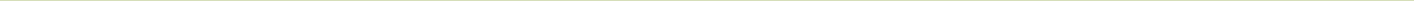 9О сертификации продукции и услуг [Текст] : сб. док. - М. : Ось-89, 1995. -112 с.(6шт.)Радкевич, Я. М. Метрология, стандартизация и сертификация [Текст] : учебник для студентов вузов / Я. М. Радкевич, А. Г. Схиртладзе, Б. И. Лактионов. - 2-е изд., доп. - М. : Высшая школа, 2006. - 800 с.(5шт.)Сергеев, А. Г. Сертификация [Текст] : учеб. пособ. для студ. ВУЗов, обуч-ся по технич. и экономич. спец-ям и направ-ям / А.Г. Сергеев, М.В. Латышев.- М. : Логос, 1999. - 248 с.(1шт.)Эрастов, В. Е. Метрология, стандартизация и сертификация [Текст] : учеб. пособие для студентов, обучающихся по направлениям подготовки 654100 "Электроника и микроэлектроника" и 65460 "Информатика и вычислительная техника" / В. Е. Эрастов. - М. : Форум, 2008. - 204 с.(1шт.)Базы данных, информационно-справочные и поисковые системы*Ведущий преподаватель	М.И. МелиховаЗаведующий кафедрой	М.И. Мелихова10№Название сайтаНазвание сайтаЭлектронный адресЭлектронный адресЭлектронный адресЭлектронный адресЭлектронный адресЭлектронный адресЭлектронный адресЭлектронный адресЭлектронный адресЭлектронный адресЭлектронный адресЭлектронный адресЭлектронный адресЭлектронный адресЭлектронный адресВиды 3анятийп/п1.Электронно-библиотечнаяЭлектронно-библиотечнаяЭлектронно-библиотечнаяwww.knigafund.ruwww.knigafund.ruwww.knigafund.ruwww.knigafund.ruwww.knigafund.ruwww.knigafund.ruwww.knigafund.ruwww.knigafund.ruwww.knigafund.ruwww.knigafund.ruwww.knigafund.ruwww.knigafund.ruwww.knigafund.ruwww.knigafund.ruwww.knigafund.ruсистема «КнигаФонд»система «КнигаФонд»система «КнигаФонд»2.Научнаяэлектроннаяэлектроннаяhttp://elibrary.ru/http://elibrary.ru/http://elibrary.ru/http://elibrary.ru/http://elibrary.ru/http://elibrary.ru/http://elibrary.ru/http://elibrary.ru/http://elibrary.ru/http://elibrary.ru/http://elibrary.ru/http://elibrary.ru/http://elibrary.ru/http://elibrary.ru/http://elibrary.ru/библиотека elibraryбиблиотека elibraryбиблиотека elibrary3.Электронно-библиотечнаяЭлектронно-библиотечнаяЭлектронно-библиотечнаяhttp://www.iprbookshop.ruhttp://www.iprbookshop.ruhttp://www.iprbookshop.ruhttp://www.iprbookshop.ruhttp://www.iprbookshop.ruhttp://www.iprbookshop.ruhttp://www.iprbookshop.ruhttp://www.iprbookshop.ruhttp://www.iprbookshop.ruhttp://www.iprbookshop.ruhttp://www.iprbookshop.ruhttp://www.iprbookshop.ruhttp://www.iprbookshop.ruhttp://www.iprbookshop.ruhttp://www.iprbookshop.ruсистема iprbooksсистема iprbooks4.ЭлектроннаяЭлектроннаябиблиотекабиблиотекаhttp://www.diss.rsl.ru/http://www.diss.rsl.ru/http://www.diss.rsl.ru/http://www.diss.rsl.ru/http://www.diss.rsl.ru/http://www.diss.rsl.ru/http://www.diss.rsl.ru/http://www.diss.rsl.ru/http://www.diss.rsl.ru/http://www.diss.rsl.ru/http://www.diss.rsl.ru/http://www.diss.rsl.ru/http://www.diss.rsl.ru/http://www.diss.rsl.ru/http://www.diss.rsl.ru/диссертацийдиссертаций5.электроннаяэлектроннаябиблиотекабиблиотекаhttp://www.bibliotekar.ru/http://www.bibliotekar.ru/http://www.bibliotekar.ru/http://www.bibliotekar.ru/http://www.bibliotekar.ru/http://www.bibliotekar.ru/http://www.bibliotekar.ru/http://www.bibliotekar.ru/http://www.bibliotekar.ru/http://www.bibliotekar.ru/http://www.bibliotekar.ru/http://www.bibliotekar.ru/http://www.bibliotekar.ru/http://www.bibliotekar.ru/http://www.bibliotekar.ru/«Библиотекарь.ру»«Библиотекарь.ру»«Библиотекарь.ру»Самостоятельная6.Всёдляресторанно-ресторанно-www.restoranoff.ruwww.restoranoff.ruwww.restoranoff.ruwww.restoranoff.ruwww.restoranoff.ruwww.restoranoff.ruwww.restoranoff.ruwww.restoranoff.ruwww.restoranoff.ruwww.restoranoff.ruwww.restoranoff.ruwww.restoranoff.ruwww.restoranoff.ruwww.restoranoff.ruwww.restoranoff.ruработа, выполнениегостиничного бизнеса в Россиигостиничного бизнеса в Россиигостиничного бизнеса в Россиигостиничного бизнеса в Россииконтрольной7.ФедеральноеФедеральноеагентствопоhttp://standard.gost.ru/http://standard.gost.ru/http://standard.gost.ru/http://standard.gost.ru/http://standard.gost.ru/http://standard.gost.ru/http://standard.gost.ru/http://standard.gost.ru/http://standard.gost.ru/http://standard.gost.ru/http://standard.gost.ru/http://standard.gost.ru/http://standard.gost.ru/http://standard.gost.ru/http://standard.gost.ru/работы,техническому  регулированию  итехническому  регулированию  итехническому  регулированию  итехническому  регулированию  иконтрольнойметрологиработы, подготовка8.Все о туризмеВсе о туризмеhttp://tourlib.net/metod_tourihttp://tourlib.net/metod_tourihttp://tourlib.net/metod_tourihttp://tourlib.net/metod_tourihttp://tourlib.net/metod_tourihttp://tourlib.net/metod_tourihttp://tourlib.net/metod_tourihttp://tourlib.net/metod_tourihttp://tourlib.net/metod_tourihttp://tourlib.net/metod_tourihttp://tourlib.net/metod_tourihttp://tourlib.net/metod_tourihttp://tourlib.net/metod_tourihttp://tourlib.net/metod_tourihttp://tourlib.net/metod_touriпрезентаций,sm/stand_t.htmsm/stand_t.htmрефератов9.Все о правеВсе о правеhttp://www.allpravo.ru/http://www.allpravo.ru/http://www.allpravo.ru/http://www.allpravo.ru/http://www.allpravo.ru/http://www.allpravo.ru/http://www.allpravo.ru/http://www.allpravo.ru/http://www.allpravo.ru/http://www.allpravo.ru/http://www.allpravo.ru/http://www.allpravo.ru/http://www.allpravo.ru/http://www.allpravo.ru/http://www.allpravo.ru/10.РосстандартРосстандартhttp://www.gost.ru/http://www.gost.ru/http://www.gost.ru/http://www.gost.ru/http://www.gost.ru/http://www.gost.ru/11.Сайт метрологииСайт метрологииСайт метрологииhttp://metrologe.ru/http://metrologe.ru/http://metrologe.ru/http://metrologe.ru/http://metrologe.ru/12.Помошник предпринимателя поПомошник предпринимателя поПомошник предпринимателя поПомошник предпринимателя поhttp://www.pompred.ru/http://www.pompred.ru/http://www.pompred.ru/http://www.pompred.ru/http://www.pompred.ru/http://www.pompred.ru/http://www.pompred.ru/http://www.pompred.ru/http://www.pompred.ru/http://www.pompred.ru/http://www.pompred.ru/http://www.pompred.ru/http://www.pompred.ru/http://www.pompred.ru/http://www.pompred.ru/МСиС13.РОСПРОМТЕКСТРОСПРОМТЕКСТРОСПРОМТЕКСТhttp://www.rospromtest.ru/http://www.rospromtest.ru/http://www.rospromtest.ru/http://www.rospromtest.ru/http://www.rospromtest.ru/http://www.rospromtest.ru/http://www.rospromtest.ru/http://www.rospromtest.ru/http://www.rospromtest.ru/http://www.rospromtest.ru/http://www.rospromtest.ru/http://www.rospromtest.ru/http://www.rospromtest.ru/http://www.rospromtest.ru/http://www.rospromtest.ru/сертификациясертификацияпродукциивРоссии14.РОСТ-ТЕСТ МОСКВАРОСТ-ТЕСТ МОСКВАРОСТ-ТЕСТ МОСКВАhttp://www.rostest.ru/http://www.rostest.ru/http://www.rostest.ru/http://www.rostest.ru/http://www.rostest.ru/http://www.rostest.ru/http://www.rostest.ru/http://www.rostest.ru/http://www.rostest.ru/http://www.rostest.ru/http://www.rostest.ru/http://www.rostest.ru/http://www.rostest.ru/http://www.rostest.ru/http://www.rostest.ru/